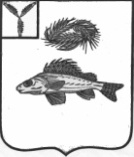                                                                 СОВЕТ АНТОНОВСКОГО МУНИЦИПАЛЬНОГО ОБРАЗОВАНИЯЕРШОВСКОГО РАЙОНА САРАТОВСКОЙ ОБЛАСТИ(пятого созыва)__________________________________________________________________________                                                               РЕШЕНИЕ     от 07.02.2024 года	                          № 10-20О  внесении изменений в решение Совета Антоновского муниципального образования от 27.12.2023года №8-15 « О бюджете Антоновского муниципального образования Ершовского  района Саратовской области на 2024 год иплановый период 2025-2026 годов» На основании Устава Антоновского муниципального образования Ершовского района Саратовской области Совет Антоновского муниципального образования РЕШИЛ:1. Внести в решение от 27.12.2023г. №8-15  «О бюджете Антоновского муниципального образования  Ершовского  района Саратовской области на 2024 год и плановый период 2025-2026 годов» следующие изменения:в пункте 1.1) цифры «9210,7» заменить на цифры «9210,7».В пункте 1.2) цифры «9210,7» заменить на цифры «9998,6» Пункт 1.3) цифры «0,0» заменить на цифры «787,9»2. Приложения №1, №2, №3, №4, №5 изложить в следующей редакции.                                                                               Приложение № 1 к Решению                                                                                  Совета  Антоновского                                                                                  муниципального образования                                                                                  Ершовского района                                                                                    Саратовской области                                                                                     от 27.12.2023 года  №8-15Объем поступлений доходов в бюджет Антоновского муниципального образования  Ершовского  района Саратовской областипо кодам классификации доходов бюджетов на 2024 год и на плановый период 2025 и 2026 годов.(тыс. рублей)                                                                                 Приложение № 2 к Решению                                                                                  Совета  Антоновского                                                                                  муниципального образования Ершовского района Саратовской областиот 27.12.2023года   №8-15Ведомственная структура расходов бюджета Антоновского муниципального образования Ершовского района Саратовской области на 2024 год и плановый период 2025 и 2026 годов.                                                                                Приложение № 3 к Решению                                                                                  Совета  Антоновского                                                                                  муниципального образования                                                                                  Ершовского района                                                                                   Саратовской областиот 27.12.2023 года № 8-15Объем и распределение бюджетных ассигнований бюджета Антоновского муниципального образования Ершовского района Саратовской области по разделам, подразделам, целевым статьям (муниципальным программам и
непрограммным направлениям деятельности), группам видов расходов бюджета на 2024 год и плановый период 2025 и 2026 годов. (тыс. рублей)                                                                                 Приложение № 4 к РешениюСовета Антоновского муниципального образованияЕршовского района Саратовской областиот 27.12.2023 года № 8-15Распределение бюджетных ассигнований по целевым статьям (муниципальным программам и непрограммным направлениям деятельности,  группам видов расходов классификации расходов бюджета 	Антоновского муниципального образования Ершовского района Саратовской области на 2024 год и плановый период 2025и 2026 годов. (тыс. рублей)                                                                                Приложение № 5 к Решению                                                                                  Совета Антоновского                                                                                  муниципального образования                                                                                   Ершовского района                                                                                   Саратовской областиот 27.12.2023 года № 8-15Источники финансирования дефицита бюджета Антоновского муниципального образования Ершовского района Саратовской области на 2024 год и плановый период 2025 и 2026 годов.(тыс. рублей)2.Разместить настоящее решение на официальном сайте администрации  Антоновского муниципального образования Ершовского муниципального района Саратовской области в сети Интернет.3. Настоящее решение вступает в силу со дня момента его официального опубликования.Глава Антоновского муниципальногообразования Ершовского районаСаратовской области                                                  В.В. ПрохоренкоРасшифровка изменений расходов по бюджету Антоновского МО на 2024 год                       к решению Совета Антоновского МО от  07.02.2024 г.  № 10-20Глава Антоновского МО                                                                                                                               В.В. ПрохоренкоКод бюджетной классификацииНаименование доходов2024 год2025 год2026 год100 00000 00 0000 000НАЛОГОВЫЕ И НЕНАЛОГОВЫЕ ДОХОДЫ3633,23763,13924,9НАЛОГОВЫЕ ДОХОДЫ3631,23761,13922,9101 00000 00 0000 000Налоги на прибыль, доходы1079,81160,81247,9101 02000 01 0000 110Налог на доходы физических лиц1079,81160,81247,9103 00000 00 0000 000Налоги на товары (работы, услуги), реализуемые на территории  Российской Федерации940,4950,9983,5103 02000 01 0000 110Акцизы по подакцизным товарам ( продукции), производимым на территории РФ940,4950,9983,5105 00000 00 0000 000Единый сельскохозяйственный налог800,0814,4829,5105 03000 01 0000 110Единый сельскохозяйственный налог800,0814,4829,5106 00000 00 0000 000Налоги на имущество805,0829,0856,0106 01000 00 0000 110Налог на имущество физических лиц45,049,054,0106 06000 00 0000 110Земельный налог760,0780,0802,0108 00000 00 0000 000Государственная пошлина6,06,06,0108 04020 01 0000 110Госпошлина за совершение  нотариальных действий6,06,06,0НЕНАЛОГОВЫЕ ДОХОДЫ2,02,02,0116 00000 00 0000 000Штрафы, санкции, возмещение ущерба2,02,02,0116 02020 02 0000 140Административные штрафы, установленные законами субъектов Российской Федерации об административных правонарушениях, за нарушение муниципальных правовых актов2, 02,02,0ИТОГО ДОХОДОВ3633,23763,13924,9200 00000 00 0000 000Безвозмездные поступления5577,5214,0229,2202 00000 00 0000 000Безвозмездные поступления от других бюджетов бюджетной системы Российской Федерации5577,5214,0229,2202 10000 00 0000 000Дотации бюджетам субъектов Российской Федерации и муниципальных образований57,760,661,7202 16000 00 0000 150Дотации на выравнивание бюджетной обеспеченности57,760,661,7202 16001 10 0002 150Дотации бюджетам сельских поселений на выравнивание бюджетной обеспеченности за счёт субвенций изобластного бюджета57,760,661,7202 20000 00 0000 150Субсидии бюджетам субъектов Российской Федерации и муниципальных образований2669,00,00,0202 29999 10 0102 150Субсидии бюджетам сельских поселений области на ремонт и развитие водопроводной сети2669,00,00,0202 20000 00 0000 150Субсидии бюджетам субъектов Российской Федерации и муниципальных образований2712,00,00,0202 29999 10 0118 150Субсидии бюджетам поселений области на осуществление дорожной деятельности в отношении автомобильных дорог общего пользования местного значения в границах населенных пунктов сельских поселений за счет средств областного дорожного фонда2712,00,00,0202 30000 00 0000 150Субвенции бюджетам субъектов Российской Федерации и муниципальных образований138,8153,4167,5202 35118 10 0000 150Субвенции бюджетам сельских поселений на осуществление первичного воинского учета  органами местного самоуправления поселений, муниципальных и городских округов138,8153,4167,5ВСЕГО ДОХОДОВ9210,73977,14154,1Превышение доходов над расходами (-дефицит, + профицит)НаименованиеКодРазделПодразделЦелеваястатьяВид расходов2024 год2025 год2025 год2026 год2026 год12345678899Администрация Антоновского МО7089998,63881,53881,53954,83954,8Общегосударственные вопросы70801002712,82488,82488,82515,42515,4Функционирование высшего должностного лица субъекта Российской Федерации и муниципального образования70801021013,61000,01000,01000,01000,0Выполнение функций органами местного самоуправления7080102410 00 000001013,61000,01000,01000,01000,0Обеспечение деятельности представительного органа местного самоуправления7080102411 00 000001013,61000,01000,01000,01000,0Расходы на обеспечение деятельности главы  муниципального образования7080102411 00 020001013,61000,01000,01000,01000,0Расходы на выплаты персоналу в целях обеспечения выполнения функций государственными (муниципальными) органами, казенными учреждениями7080102411 00 020001001013,61000,01000,01000,01000,0Функционирование Правительства Российской Федерации, высших исполнительных органов государственной власти субъектов Российской Федерации, местных администраций70801041676,21485,81485,81512,41512,4Выполнение функций органами местного самоуправления7080104410 00 000001640,61448,91448,91448,91471,1Обеспечение деятельности органов исполнительной власти7080104413 00 000001640,61448,91448,91448,91471,1Расходы на обеспечение функций центрального аппарата7080104413 00 022001639,51447,81447,81447,81470,0Расходы на выплаты персоналу в целях обеспечения выполнения функций государственными (муниципальными) органами, казенными учреждениями7080104413 00 022001001349,71156,81156,81156,81177,0Закупка товаров, работ и услуг для государственных (муниципальных) нужд7080104413 00 02200200286,1290,0290,0290,0292,0Иные бюджетные ассигнования7080104413 00 022008003,71,01,01,01,0Уплата земельного налога, налога на имущество  и транспортного налога органами местного самоуправления7080104413 00 061001,11,11,11,11,1Иные бюджетные ассигнования7080104413 00 061008001,11,11,11,11,1Предоставление межбюджетных трансфертов7080104960 00 0000035,636,936,936,941,3Предоставление межбюджетных трансфертов из бюджетов поселений7080104961 00 0000035,636,936,936,941,3Межбюджетные трансферты, передаваемые бюджетам муниципальных районов из бюджетов поселений на осуществление части полномочий по решению вопросов местного значения соответствии с заключёнными соглашениями в части формирования и исполнения бюджетов поселений7080104961 00 0301035,636,936,936,941,3Межбюджетные трансферты7080104961 00 0301050035,636,936,936,941,3Резервные фонды70801113,03,03,03,03,0Программа муниципального образования70801113,03,03,03,03,0Развитие муниципального управления муниципального образования до 2025 года7080111770 00 000003,03,03,03,03,0подпрограмма «Управление муниципальными финансами в муниципальном образовании»7080111773 01 000003,03,03,03,03,0Управление резервными средствами7080111773 01 000013,03,03,03,03,0Средства, выделяемые из резервного фонда администрации муниципального образования7080111773 01 000013,03,03,03,03,0Иные бюджетные ассигнования7080111773 01 000018003,03,03,03,03,0Другие общегосударственные вопросы708011320,00,00,00,00,0Мероприятия в сфере приватизации и продажи муниципального имущества муниципального образования7080113440 00 0000020,00,00,00,00,0Оценка недвижимости, признания прав и регулирования отношений по муниципальной собственности7080113440 00 0660020,00,00,00,00,0Закупка товаров, работ и услуг для государственных (муниципальных) нужд7080113440 00 0660020020,00,00,00,00,0Осуществление переданных полномочий  РФ7080203900 00 00000138,8153,4153,4167,5167,5Осуществление переданных полномочий  РФ за счет субвенций из федерального бюджета7080203902 00 00000138,8153,4153,4167,5167,5Осуществление первичного воинского учета органами местного самоуправления поселений, муниципальных и городских округов708020390 2 00 51180138,8153,4153,4167,5167,5Расходы на выплаты персоналу в целях обеспечения выполнения функций государственными (муниципальными) органами, казенными учреждениями7080203902 00 51180100137,8152,4152,4166,5166,5Закупка товаров, работ и услуг для государственных (муниципальных) нужд7080203902 00 511802001,01,01,01,01,0Национальная экономика70804004072,6950,9950,9983,5983,5Дорожное хозяйство ( дорожные фонды)70804094072,6950,9983,5983,5983,5Программа муниципального образования70804094072,6950,9983,5983,5983,5Развитие транспортной системы   муниципального образования на 2023-2025 годы7080409780 00 000004072,6950,9983,5983,5983,5подпрограмма  « Повышение безопасности дорожного движения на территории муниципального образования»7080409781 00 0000040,040,040,040,040,0Мероприятие « Повышение безопасности дорожного движения»7080409781 00 1010040,040,040,040,040,0 Повышение безопасности дорожного движения ( акцизы)7080409781 00 1010140,040,040,040,040,0Закупка товаров, работ и услуг для государственных ( муниципальных) нужд7080409781 00 1010120040,040,040,040,040,0подпрограмма «Капитальный ремонт, ремонт и содержание автомобильных дорог местного значения в границах поселения, находящихся в муниципальной собственности»7080409782 00 000004032,6910,9943,5943,5943,5Капитальный ремонт, ремонт и содержание автомобильных дорог местного значения в границах поселения, находящихся в муниципальной собственности7080409782 00 102101320,6910,9943,5943,5943,5Капитальный ремонт, ремонт и содержание автомобильных дорог местного значения в границах поселения, находящихся в муниципальной собственности за счет средств  дорожного фонда муниципального образования     ( акцизы)7080409782 00 102111320,6910,9943,5943,5943,5Закупка товаров, работ и услуг для государственных ( муниципальных) нужд7080409782 00 102112001320,6910,9943,5943,5943,5Мероприятие «Комплекс процессных мероприятий «Развитие и обеспечение сохранности сети автомобильных дорог Саратовской области»7080409782 01 00002712,00,00,00,00,0Осуществление дорожной деятельности в отношении автомобильных дорог общего пользования местного значения в границах населенных пунктов сельских поселений7080409782 01 7193D2712,00,00,00,00,0Закупка товаров, работ и услуг для государственных (муниципальных) нужд7080409782 01 7193D2002712,00,00,00,00,0Жилищно-коммунальное хозяйство70805003036,0250,0250,0250,0250,0Коммунальное хозяйство70805022669,00,00,00,00,0Программа муниципального образования70805022669,00,00,00,00,0Обеспечение населения доступным жильем и развитие жилищной коммунальной инфраструктуры муниципального образования до7080502720 00 000002669,00,00,00,00,0Подпрограмма«Обеспечение населения муниципального образования водой питьево-хозяйственного назначения»7080502726 00 000002669,00,00,00,00,0Региональный проект «Ремонт и развитие водопроводной сети»7080502726 02 000002669,00,00,00,00,0Ремонт и развитие водопроводной сети7080502726 02 729202669,00,00,00,00,0Закупка товаров, работ и услуг для обеспечения государственных (муниципальных нужд)7080502726 02 729202002669,00,00,00,00,0Благоустройство7080503367,0250,0250,0250,0250,0Программа муниципального образования7080503367,0250,0250,0250,0250,0Благоустройство на территории муниципального образования до 2024 года7080503840 00 00000367,0250,0250,0250,0250,0подпрограмма «Уличное освещение»7080503840 00 01111312,6150,0150,0150,0150,0Закупка товаров, работ и услуг для государственных (муниципальных) нужд7080503840 00 01111200312,6150,0150,0150,0150,0подпрограмма « Развитие благоустройства на территории муниципального образования»7080503840 00 0111354,4100,0100,0100,0100,0Закупка товаров, работ и услуг для государственных (муниципальных) нужд7080503840 00 0111320054,4100,0100,0100,0100,0Социальная политика708100038,438,438,438,438,4Пенсионное обеспечение708100138,438,438,438,438,4Программа муниципального образования708100138,438,438,438,438,4Социальная поддержка и социальное обслуживание муниципального образования до 2024 года7081001800 00 0000038,438,438,438,438,4подпрограмма « Социальная поддержка граждан»7081001802 01 0000038,438,438,438,438,4Доплата к пенсиям муниципальным служащим7081001802 01 0111738,438,438,438,438,4Социальное обеспечение и иные выплаты населению7081001802 01 0111730038,438,438,438,438,4 Всего расходов:9998,63881,53881,53954,83954,8НаименованиеРазделПодразделЦелеваястатьяВид расходов2024 год2025 год2026 год2026 год132456788Общегосударственные вопросы01002712,82488,82515,42515,4Функционирование высшего должностного лица субъекта Российской Федерации и муниципального образования01021013,61000,01000,01000,0Выполнение функций органами местного самоуправления0102410 00 000001013,61000,01000,01000,0Обеспечение деятельности представительного органа местного самоуправления0102411 00 000001013,61000,01000,01000,0Расходы на обеспечение деятельности главы  муниципального образования0102411 00 020001013,61000,01000,01000,0Расходы на выплаты персоналу в целях обеспечения выполнения функций государственными (муниципальными) органами, казенными учреждениями0102411 00 020001001013,61000,01000,01000,0Функционирование Правительства Российской Федерации, высших исполнительных органов государственной власти субъектов Российской Федерации, местных администраций01041676,21485,81512,41512,4Выполнение функций органами местного самоуправления0104410 00 000001640,61448,91448,91471,1Обеспечение деятельности органов исполнительной власти0104413 00 000001640,61448,91448,91471,1Расходы на обеспечение функций центрального аппарата0104413 00 022001639,51447,81447,81470,0Расходы на выплаты персоналу в целях обеспечения выполнения функций государственными (муниципальными) органами, казенными учреждениями0104413 00 022001001349,71156,81156,81177,0Закупка товаров, работ и услуг для государственных (муниципальных) нужд0104413 00 02200200286,1290,0290,0292,0Иные бюджетные ассигнования0104413 00 022008003,71,01,01,0Уплата земельного налога, налога на имущество  и транспортного налога органами местного самоуправления0104413 00 061001,11,11,11,1Иные бюджетные ассигнования0104413 00 061008001,11,11,11,1Предоставление межбюджетных трансфертов0104960 00 0000035,636,936,941,3Предоставление межбюджетных трансфертов из бюджетов поселений0104961 00 0000035,636,936,941,3Межбюджетные трансферты, передаваемые бюджетам муниципальных районов из бюджетов поселений на осуществление части полномочий по решению вопросов местного значения соответствии с заключёнными соглашениями в части формирования и исполнения бюджетов поселений0104961 00 0301035,636,936,941,3Межбюджетные трансферты0104961 00 0301050035,636,936,941,3Резервные фонды01113,03,03,03,0Программа муниципального образования01113,03,03,03,0Развитие муниципального управления муниципального образования до 2025 года0111770 00 000003,03,03,03,0подпрограмма «Управление муниципальными финансами в муниципальном образовании»0111773 01 000003,03,03,03,0Управление резервными средствами0111773 01 000013,03,03,03,0Средства, выделяемые из резервного фонда администрации муниципального образования0111773 01 000013,03,03,03,0Иные бюджетные ассигнования0111773 01 000018003,03,03,03,0Другие общегосударственные вопросы011320,00,00,00,0Мероприятия в сфере приватизации и продажи муниципального имущества муниципального образования0113440 00 0000020,00,00,00,0Оценка недвижимости, признания прав и регулирования отношений по муниципальной собственности0113440 00 0660020,00,00,00,0Закупка товаров, работ и услуг для государственных (муниципальных) нужд0113440 00 0660020020,00,00,00,0Осуществление переданных полномочий  РФ0203900 00 00000138,8153,4167,5167,5Осуществление переданных полномочий  РФ за счет субвенций из федерального бюджета0203902 00 00000138,8153,4167,5167,5Осуществление первичного воинского учета органами местного самоуправления поселений, муниципальных и городских округов020390 2 00 51180138,8153,4167,5167,5Расходы на выплаты персоналу в целях обеспечения выполнения функций государственными (муниципальными) органами, казенными учреждениями0203902 00 51180100137,8152,4166,5166,5Закупка товаров, работ и услуг для государственных (муниципальных) нужд0203902 00 511802001,01,01,01,0Национальная экономика04003652,4950,9983,5983,5Дорожное хозяйство ( дорожные фонды)04094072,6950,9983,5983,5Программа муниципального образования04094072,6950,9983,5983,5Развитие транспортной системы   муниципального образования на 2023-2025 годы0409780 00 000004072,6950,9983,5983,5подпрограмма  « Повышение безопасности дорожного движения на территории муниципального образования»0409781 00 0000040,040,040,040,0Мероприятие « Повышение безопасности дорожного движения»0409781 00 1010040,040,040,040,0 Повышение безопасности дорожного движения ( акцизы)0409781 00 1010140,040,040,040,0Закупка товаров, работ и услуг для государственных ( муниципальных) нужд0409781 00 1010120040,040,040,040,0подпрограмма «Капитальный ремонт, ремонт и содержание автомобильных дорог местного значения в границах поселения, находящихся в муниципальной собственности»0409782 00 000004032,6910,9943,5943,5Капитальный ремонт, ремонт и содержание автомобильных дорог местного значения в границах поселения, находящихся в муниципальной собственности0409782 00 102101320,6910,9943,5943,5Капитальный ремонт, ремонт и содержание автомобильных дорог местного значения в границах поселения, находящихся в муниципальной собственности за счет средств  дорожного фонда муниципального образования     ( акцизы)0409782 00 102111320,6910,9943,5943,5Закупка товаров, работ и услуг для государственных ( муниципальных) нужд0409782 00 102112001320,6910,9943,5943,5Мероприятие «Комплекс процессных мероприятий «Развитие и обеспечение сохранности сети автомобильных дорог Саратовской области»0409782 01 00002712,00,00,00,0Осуществление дорожной деятельности в отношении автомобильных дорог общего пользования местного значения в границах населенных пунктов сельских поселений0409782 01 7193D2712,00,00,00,0Закупка товаров, работ и услуг для государственных (муниципальных) нужд0409782 01 7193D2002712,00,00,00,0Жилищно-коммунальное хозяйство05003036,0250,0250,0250,0Коммунальное хозяйство05022669,00,00,00,0Программа муниципального образования05022669,00,00,00,0Обеспечение населения доступным жильем и развитие жилищной коммунальной инфраструктуры муниципального образования до0502720 00 000002669,00,00,00,0Подпрограмма«Обеспечение населения муниципального образования водой питьево-хозяйственного назначения»0502726 00 000002669,00,00,00,0Региональный проект «Ремонт и развитие водопроводной сети»0502726 02 000002669,00,00,00,0Ремонт и развитие водопроводной сети0502726 02 729202669,00,00,00,0Закупка товаров, работ и услуг для обеспечения государственных (муниципальных нужд)0502726 02 729202002669,00,00,00,0Благоустройство0503367,0250,0250,0250,0Программа муниципального образования0503367,0250,0250,0250,0Благоустройство на территории муниципального образования до 2024 года0503840 00 00000367,0250,0250,0250,0подпрограмма «Уличное освещение»0503840 00 01111312,6150,0150,0150,0Закупка товаров, работ и услуг для государственных (муниципальных) нужд0503840 00 01111200312,6150,0150,0150,0подпрограмма « Развитие благоустройства на территории муниципального образования»0503840 00 0111354,4100,0100,0100,0Закупка товаров, работ и услуг для государственных (муниципальных) нужд0503840 00 0111320054,4100,0100,0100,0Социальная политика100038,438,438,438,4Пенсионное обеспечение100138,438,438,438,4Программа муниципального образования100138,438,438,438,4Социальная поддержка и социальное обслуживание муниципального образования до 2024 года1001800 00 0000038,438,438,438,4подпрограмма « Социальная поддержка граждан»1001802 01 0000038,438,438,438,4Доплата к пенсиям муниципальным служащим1001802 01 0111738,438,438,438,4Социальное обеспечение и иные выплаты населению1001802 01 0111730038,438,438,438,4 Всего расходов:9998,63881,53954,83954,8НаименованиеЦелеваястатьяВидрасходов2024 год2025 год2026 год2024 год2025 год2026 годРазвитие муниципального управления муниципального образования до 2024 года770 00 000003,03,03,0подпрограмма «Управление муниципальными финансами в муниципальном образовании»773 01 000003,03,03,0Управление резервными средствами773 01 000013,03,03,0Средства, выделяемые из резервного фонда администрации муниципального образования773 01 000013,03,03,0Иные бюджетные ассигнования773 01 000018003,03,03,0Развитие транспортной системы на территории муниципального образования на 2023-2025 годы78000000004072,6950,9983,5подпрограмма  « Повышение безопасности дорожного движения на территории муниципального образования»781 00 0000040,040,040,0Повышение безопасности дорожного движения ( акцизы)781 00 1010140,040,040,0Закупка товаров, работ и услуг для государственных (муниципальных) нужд781 00 1010120040,040,040,0подпрограмма «Капитальный ремонт, ремонт и содержание автомобильных дорог местного значения в границах поселения , находящихся в муниципальной собственности»782 00 000004032,6910,9943,5Капитальный ремонт, ремонт и содержание автомобильных дорог местного значения в границах поселения , находящихся в муниципальной собственности за счет средств дорожного фонда муниципального образования ( акцизы)782 00 102101320,6910,9943,5Капитальный ремонт, ремонт и содержание автомобильных дорог местного значения в границах поселения , находящихся в муниципальной собственности за счет средств дорожного фонда муниципального образования ( акцизы)782 00 102111320,6910,9943,5Закупка товаров, работ и услуг для государственных (муниципальных) нужд782 00 102112001320,6910,9943,5Мероприятие «Комплекс процессных мероприятий «Развитие и обеспечение сохранности сети автомобильных дорог Саратовской области»78201000002712,00,00,0Осуществление дорожной деятельности в отношении автомобильных дорог общего пользования местного значения в границах населенных пунктов сельских поселений782017193D2712,00,00,0Закупка товаров, работ и услуг для государственных (муниципальных) нужд782017193D2002712,00,00,0Социальная поддержка и социальное обслуживание граждан  муниципального образования  до 2024 года800 00 0000038,438,438,4подпрограмма «Социальная поддержка граждан»802 01 0000038,438,438,4Доплата к пенсиям муниципальным служащим802 00 0111738,438,438,4Социальное обеспечение и иные выплаты  населению802 00 0111730038,438,438,4Обеспечение населения доступным жильем и развитие жилищной коммунальной инфраструктуры муниципального образования до720 00 000002669,00,00,0Подпрограмма«Обеспечение населения муниципального образования водой питьево-хозяйственного назначения»726 00 000002669,00,00,0Региональный проект «Ремонт и развитие водопроводной сети»726 02 000002669,00,00,0Ремонт и развитие водопроводной сети726 02 729202669,00,00,0Закупка товаров, работ и услуг для обеспечения государственных (муниципальных нужд)726 02 729202002669,00,00,0Благоустройство территории муниципального образования  на 2023-2025 годы840 00 00000367,0250,0250,0подпрограмма «Уличное освещение»840 00 01111312,6150,0150,0Закупка товаров, работ и услуг для государственных (муниципальных) нужд840 00 01111200312,6150,0150,0подпрограмма « Развитие благоустройства на территории муниципального образования»840 00 0111354,4100,0100,0Закупка товаров, работ и услуг для государственных (муниципальных) нужд840 00 0111320054,4100,0100,0Выполнение функций органами местного самоуправления410 00 000002654,22448,92471,1Обеспечение деятельности представительного органа  местного самоуправления411 00 000001013,61000,01000,0Расходы на обеспечение деятельности главы  муниципального образования411 00 020001013,61000,01000,0Расходы на выплаты персоналу в целях обеспечения выполнения функций государственными (муниципальными) органами, казенными учреждениями411 00 020001001013,61000,01000,0Обеспечение деятельности органов исполнительной власти413 00 000001640,61448,91471,1Расходы на обеспечение функций центрального аппарата413 00 022001639,51447,81470,0Расходы на выплаты персоналу в целях обеспечения выполнения функций государственными (муниципальными) органами, казенными учреждениями413 00 022001001349,71156,81177,0Закупка товаров, работ и услуг для государственных (муниципальных) нужд413 00 02200200286,1290,0292,0Иные бюджетные ассигнования413 00 022008003,71,01,0Уплата земельного налога, налога на имущество  и транспортного налога органами местного самоуправления413 00 061001,11,11,1Иные бюджетные ассигнования413 00 061008001,11,11,1Предоставление межбюджетных трансфертов960 00 0000035,636,941,3Предоставление межбюджетных трансфертов из бюджетов поселений961 00 0000035,636,941,3Межбюджетные трансферты, передаваемые бюджетам муниципальных районов из бюджетов поселений на осуществление части полномочий по решению вопросов местного значения соответствии с заключёнными соглашениями в части формирования и исполнения бюджетов поселений961 00 0301035,636,941,3Межбюджетные трансферты961 00 0301050035,636,941,3Мероприятия в сфере приватизации и продажи муниципального имущества муниципального образования440 00 0000020,00,00,0Оценка недвижимости, признания прав и регулирования отношений по муниципальной собственности440 00 0660020,00,00,0Закупка товаров, работ и услуг для государственных (муниципальных) нужд440 00 0660020020,00,00,0Осуществление переданных полномочий  РФ900 00 00000138,8153,4167,5Осуществление переданных полномочий  РФ за счет субвенций из федерального бюджета902 00 00000138,8153,4167,5Осуществление первичного воинского учета органами местного самоуправления поселений, муниципальных и городских округов90 2 00 51180138,8153,4167,5Расходы на выплаты персоналу в целях обеспечения выполнения функций государственными (муниципальными) органами, казенными учреждениями902 00 51180100131,8152,4166,5Закупка товаров, работ и услуг для государственных (муниципальных) нужд902 00 511802001,01,01,0Всего расходов:9998,63881,53954,8Код бюджетнойклассификацииНаименование источникафинансирования дефицитабюджета2024год2025год2026 годКод бюджетнойклассификацииНаименование источникафинансирования дефицитабюджета2024год1234501 00 00 00 00 0000 000Источники внутреннего финансирования дефицита бюджета00001 02 00 00 00 0000 000Кредиты кредитных организаций в валюте Российской Федерации00001 02 00 00 00 0000 700Привлечение кредитов от кредитных организаций в валюте Российской Федерации00001 02 00 00 10 0000 710Привлечение сельским поселением кредитов от кредитных организаций в валюте Российской Федерации00001 03 00 00 00 0000 000Бюджетные кредиты из других бюджетов бюджетной системы Российской Федерации00001 03 01 00 00 0000 000Бюджетные кредиты из других бюджетов бюджетной системы Российской Федерации в валюте Российской Федерации00001 03 01 00 00 0000 700Привлечение бюджетных кредитов из других бюджетов бюджетной системы Российской Федерации в валюте Российской Федерации00001 03 01 00 10 0000 710Привлечение кредитов из других бюджетов бюджетной системы Российской Федерации бюджетами сельских поселений в валюте Российской Федерации00001 03 01 00 00 0000 800Погашение бюджетных кредитов, полученных из других бюджетов бюджетной системы Российской Федерации в валюте Российской Федерации00001 03 01 00 10 0000 810Погашение бюджетами сельских поселений кредитов из других бюджетов бюджетной системы Российской Федерации в валюте Российской Федерации00001 05 00 00 00 0000 000Изменение остатков средств на счетах по учету средств бюджетов-787,90001 05 00 00 00 0000 500Увеличение остатков средств бюджетов00001 05 02 01 10 0000 510Увеличение прочих остатков денежных средств бюджетов сельских поселений-9210,7-3977,1-4154,101 05 00 00 10 0000 600Уменьшение остатков средств бюджетов9998,63881,53954,801 05 02 01 10 0000 610Уменьшение прочих остатков денежных средств бюджетов сельских поселений000ПериодПериодПериодСметные подразделенияСметные подразделенияСметные подразделенияСметные подразделенияСметные подразделения202420252026КВСРКФСРКЦСРКВРКЭСРАдминистрация Антоновского МО+87250,387080102411 00 02000121211Увеличение бюджетных ассигнований на заработную плату главы МО (за счет остатков сложившихся на 01.01.2024г.)Администрация Антоновского МО+26349,627080102411 00 02000129213Увеличение бюджетных ассигнований начисление на заработную плату главы МО (за счет остатков сложившихся на 01.01.2024г)Администрация Антоновского МО+193858,787080104413 00 02200121211Увеличение бюджетных ассигнований на содержание аппарата (за счет остатков сложившихся на 01.01.2024г)Администрация Антоновского МО+58545,367080104413 00 02200129213Увеличение бюджетных ассигнований на содержание аппарата (за счет остатков сложившихся на 01.01.2024г)Администрация Антоновского МО+1650,007080104413 00 02200853297Увеличение бюджетных ассигнований на членские взносы (за счет остатков сложившихся на 01.01.2024г)Администрация Антоновского МО+420240,8870804 097820010211244225Увеличение бюджетных ассигнований на Капитальный ремонт, ремонт и содержание автомобильных дорог местного значения в границах поселения, находящихся в муниципальной собственности за счет средств  дорожного фонда муниципального образования ( акцизы) (за счет остатков сложившихся на 01.01.2024г)Итого:787895,02